QUE T’AJUDARÀ A VESTIR L’ÓS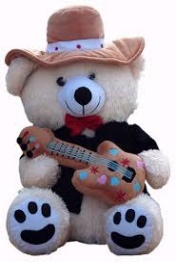        BEARCHOOSE A BEARESCULL UN ÓS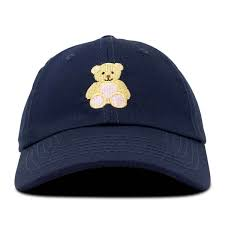         HATCHOOSE A HATESCULL UN BARRET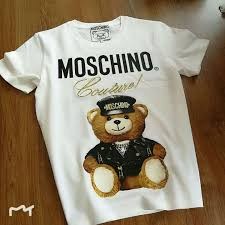         TOPCHOOSE A TOPESCULL UNA SAMARRETA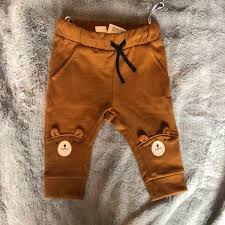 BOTTOMSCHOOSE A BOTTOMSESCULL UNS PANTALONS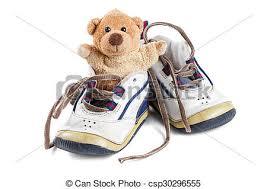      SHOESCHOOSE A SHOES ESCULL UNES SABATES  ACCESSORY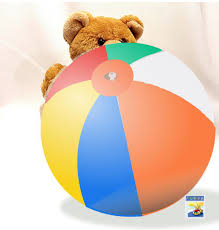 BEACH BALLCHOOSE AN ACCESSORYESCULL UN COMPLEMENTBEACH BALLPILOTA DE PLATJA